1. Setze die untenstehenden  Wörter in die richtige Lücke ein.Das Wort  ______ leitet sich von dem lateinischen Wort medium = „Mitte“ ab und bedeutet so viel wie „Mittler“ oder „__________“.Medien werden zur _____________ gebraucht. Der Austausch von _____________ ist für alle Bereiche des täglichen Lebens von grosser Bedeutung. Informationen werden durch _______, _______, ______ und auch durch Musik übermittelt.Wenn die Medien viele Menschen ansprechen - wie beispielsweise Radio, Fernsehen, Tageszeitungen, Zeitschriften, Internet - spricht man von ____________.Bilder | Informationen | Sprache | Vermittler | Kommunikation | Medium  | Schrift| Massenmedien | 2. Finde die richtige Lösung heraus.Kann durch Rauch eine Nachricht übermittelt werden? a)Ja.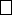  b)Nein.Ist ein Brief an deine Mutter ein Massenmedium? a)Nein. b)Ja.Du unterhältst dich angeregt mit deinen Eltern. Welche Kommunikations-Medien benutzt du? a)Sprache und Mimik b)Mimik, Gestik und Sprache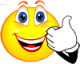             ZusatzaufgabeIn diesem Suchrätsel sind  8 Wörter versteckt.Die Wörter sind:  1. KOMMUNIKATION 2. BILDER 3. VERMITTLER 4. MEDIEN 5. SCHRIFT 6. FERNSEHER 7. INFORMATIONEN 8. MUSIKLösungsblatt1. Setze die unten stehenden neun Wörter in die richtige Lücke ein.In der richtigen Reihenfolge:Medium | Vermittler | Kommunikation | Informationen | Sprache | Schrift | Bilder |  Massenmedien | 2. Finde die richtige Lösung heraus.1a, 2b, 3bZusatzaufgabeABCDEFGHIJKLMNOPQRST1LWXKKIIVÖUJYÖJSDÖFXB2VDDEKCLNLÄÖPKGGXPEPY3MWHHVDQUKANLUWWPDRTY4UIBTUQXSSQMPKCJÖCNNN5RGRKWTGIÄXKSNFAQASVI6BHDDMFBNTXOTIDHYQEMG7MYÄSDAPFQRMBILDERHHM8EDVGUDQOKOMAKXKSDEBM9DELJRKMRCRUHOVACURMT10IMDWPÄFMUWNMGRJHÖFBM11EUTUTPIAIXIZÖMRRPYHP12NSTETPSTJWKRYONILLGS13JIVNORHIYZAWAGEFHÄCC14EKNQFFGOCZTSTJRTZAPU15ZDWYBQPNKÖIEYPZKMQÄF16XMDHDQÄETROÖJNPKSFSÖ17TUXQYCANYRNGJMACSAEM18ÖEXUOPFÄVERMITTLEREY19PBGGSPDKXIRHUNMAJQJO20WNNOVÄSMOKKHMBZIKYPEABCDEFGHIJKLMNOPQRST1F2E3R4N5IKS6NOE7MFMBILDERH8EOMSE9DRUCR10IMMNH11EUAIR12NSTKI13IIAF14KOTT15NI16EO17NN18VERMITTLER1920